 Year 9 summer crop and tractor operation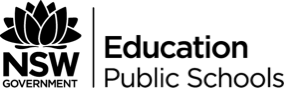 Scope and sequence All outcomes referred to in this unit come from Agriculture Technology Syllabus (syllabus page 12)
© NSW Education Standards Authority (NESA) for and on behalf of the Crown in right of the State of New South Wales, 2017WeekTopicWeek 1Importance of farm and tractor safety Week 2Identification of tractor parts and controlsWeek 3Tractor pre start procedures, starting and stopping of the tractorWeek 4Examination of students’ knowledge and skills in tractor operation Week 5Examination of students’ knowledge and skills in tractor operation Week 6Implement safetyWeek 7Summer crop selection and research of agronomic aspects including irrigation and marketing of the cropWeek 8Preparation for establishment of summer cropWeek 9Fertiliser application and planting cropWeek 10Irrigation system and security of summer crop 